O pravěku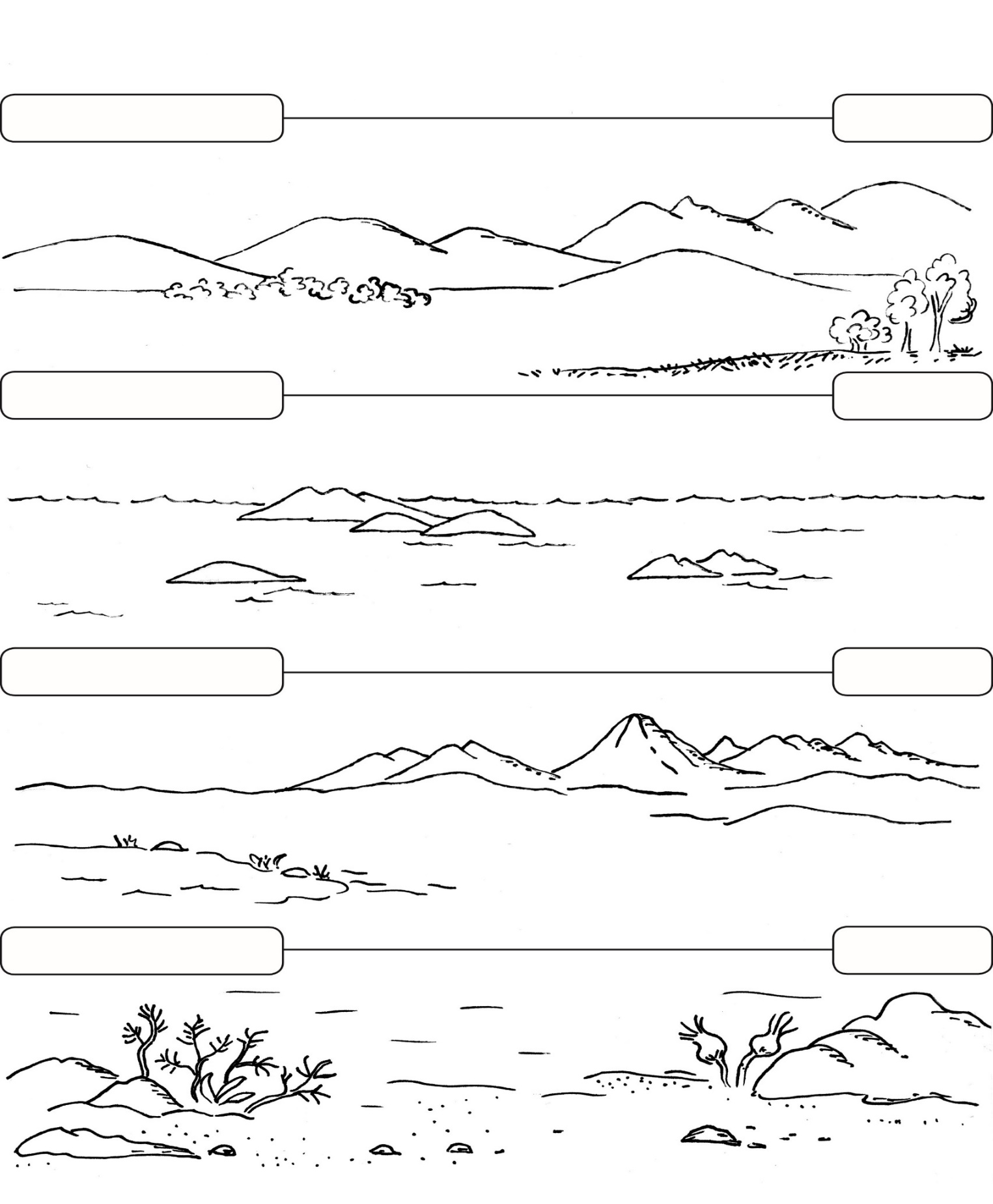 Čtvrtohory	                                                                                                                        souš		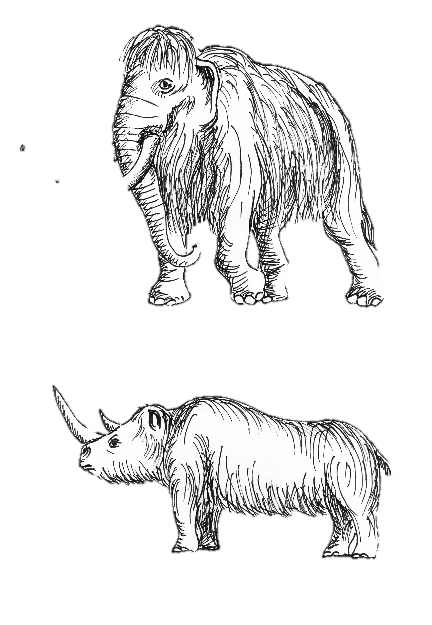 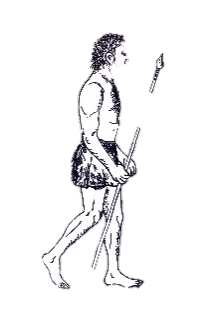 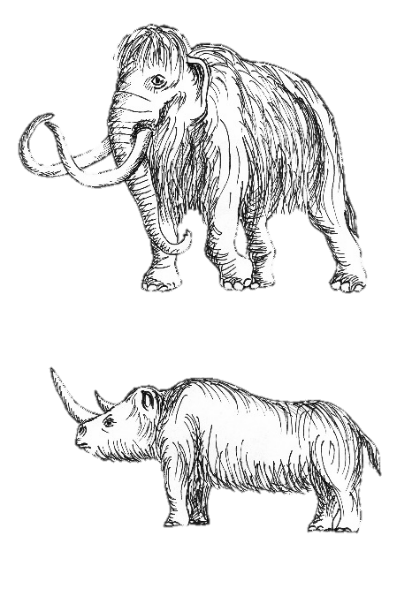 Druhohory                                                                                                                          moře s ostrůvky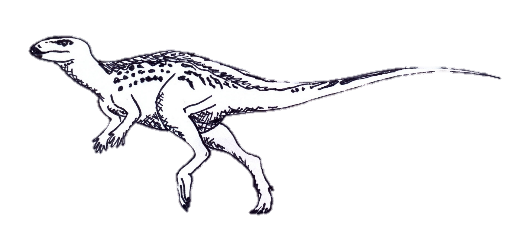 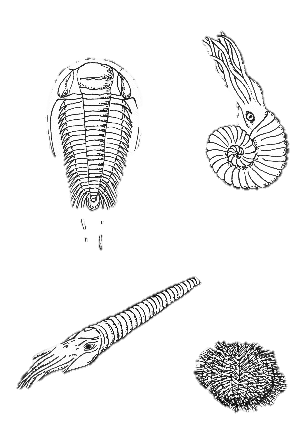 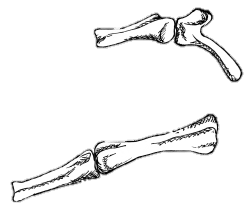 Mladší prvohory   				     souš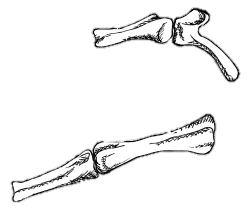 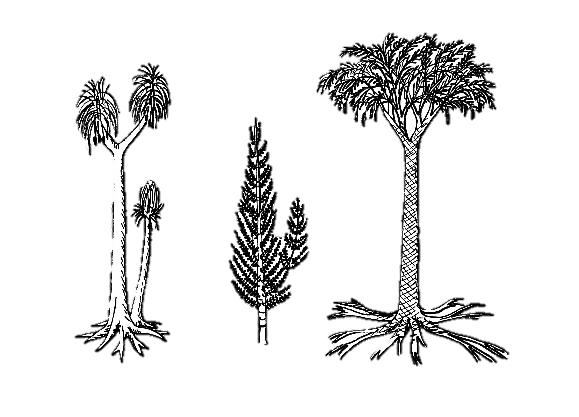 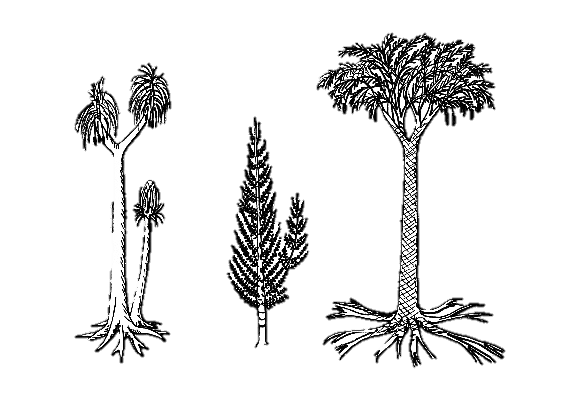 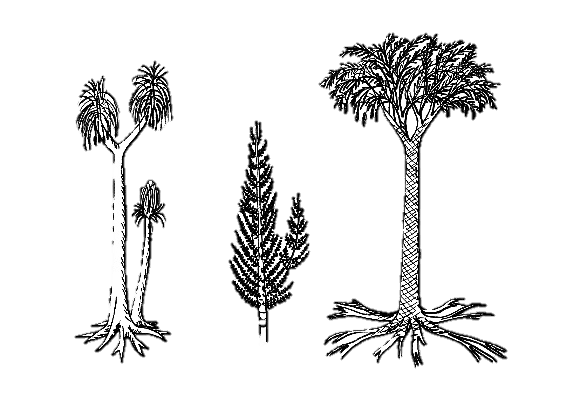 Starší prvohory				        moře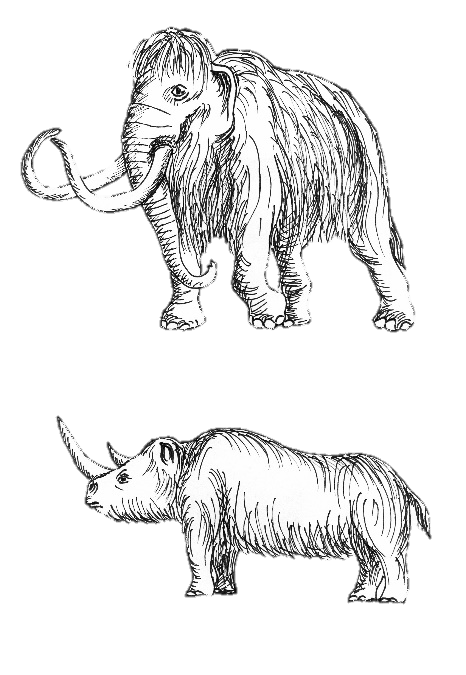 mamut			pračlověk		 		srstnatý nosorožeckosti burianosaura		 ježovka	 burianosaurus		amonit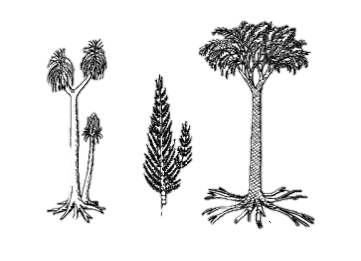 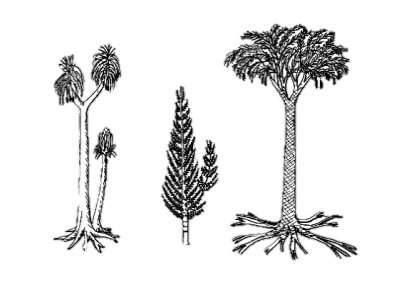 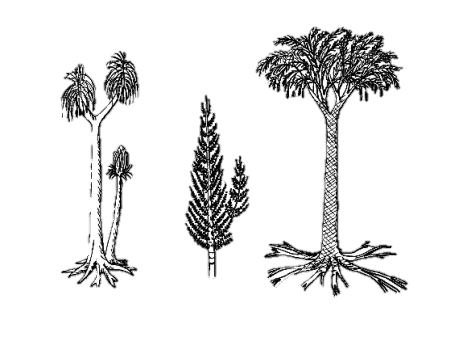 plavuň			přeslička 			plavuň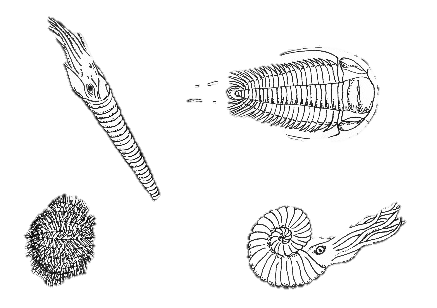 orthoceras 				trilobit